The Nativity of the Holy VirginRUSSIAN ORTHODOX GREEK CATHOLIC CHURCH1220 CRANE STREETMENLO PARK,  CALIFORNIA 94025(650)  326-5622 tserkov.org 25–е Воскресенье После Троицы – Введение во Храм Пресвятой Богородицы – Глас 8 Тропари и Кондаки после Малого Входа:Тропарь Воскресный Глас 8:С высоты́ снизше́л еси́, Благоутро́бне, / погребе́ние прия́л еси́ тридне́вное, / да на́с свободи́ши страсте́й, / Животе́ и воскресе́ние на́ше. Го́споди, сла́ва Тебе́.Тропарь Праздника Глас 4:Днесь благоволения Божия предображение/ и человеков спасения проповедание:/ в храме Божии ясно Дева является/ и Христа всем предвозвещает./ Той и мы велегласно возопиим:/ радуйся, смотрения// Зиждителева исполнение.Кондак Воскресный Глас 8:Воскре́с из гро́ба, уме́ршия воздви́гл еси́, / и Ада́ма воскреси́л еси́, / и Е́ва лику́ет во Твое́м воскресе́нии, / и мирсти́и концы́ торжеству́ют / е́же из ме́ртвых воста́нием Твои́м, Многоми́лостиве.Кондак Праздника Глас 4:Пречистый храм Спасов,/ многоценный чертог и Дева,/ священное сокровище славы Божия,/ днесь вводится в дом Господень, благодать совводящи,/ Яже в Дусе Божественном,/ Юже воспевают Ангели Божии:// Сия есть селение Небесное.Послание к Ефесянам (4:1-6):1Итак я, узник в Господе, умоляю вас поступать достойно звания, в которое вы призваны, 2со всяким смиренномудрием и кротостью и долготерпением, снисходя друг ко другу любовью, 3стараясь сохранять единство духа в союзе мира.4Одно тело и один дух, как вы и призваны к одной надежде вашего звания; 5один Господь, одна вера, одно крещение, 6один Бог и Отец всех, Который над всеми, и через всех, и во всех нас.Послание к Евреям (9:1-7) (Праздника):1И первый завет имел постановление о Богослужении и святилище земное: 2ибо устроена была скиния первая, в которой был светильник, и трапеза, и предложение хлебов, и которая называется Святое. 3За второю же завесою была скиния, называемая Святое Святых, 4имевшая золотую кадильницу и обложенный со всех сторон золотом ковчег завета, где были золотой сосуд с манною, жезл Ааронов расцветший и скрижали завета, 5а над ним херувимы славы, осеняющие очистилище; о чем не нужно теперь говорить подробно. 6При таком устройстве, в первую скинию всегда входят священники совершать Богослужение; 7а во вторую - однажды в год один только первосвященник, не без крови, которую приносит за себя и за грехи неведения народа.Евангелие От Луки (12:16-21):16И сказал им притчу: у одного богатого человека был хороший урожай в поле; 17и он рассуждал сам с собою: что мне делать? некуда мне собрать плодов моих? 18И сказал: вот что сделаю: сломаю житницы мои и построю бо́льшие, и соберу туда весь хлеб мой и всё добро мое, 19и скажу душе моей: душа! много добра лежит у тебя на многие годы: покойся, ешь, пей, веселись. 20Но Бог сказал ему: безумный! в сию ночь душу твою возьмут у тебя; кому же достанется то, что ты заготовил? 21Так бывает с тем, кто собирает сокровища для себя, а не в Бога богатеет.Евангелие От Луки (10:38-42; 11:27-28) (Праздника):38В продолжение пути их пришел Он в одно селение; здесь женщина, именем Марфа, приняла Его в дом свой; 39у неё была сестра, именем Мария, которая села у ног Иисуса и слушала слово Его. 40Марфа же заботилась о большом угощении и, подойдя, сказала: Господи! или Тебе нужды нет, что сестра моя одну меня оставила служить? скажи ей, чтобы помогла мне. 41Иисус же сказал ей в ответ: Марфа! Марфа! ты заботишься и суетишься о многом, 42а одно только нужно; Мария же избрала благую часть, которая не отнимется у неё. 27Когда же Он говорил это, одна женщина, возвысив голос из народа, сказала Ему: блаженно чрево, носившее Тебя, и сосцы, Тебя питавшие! 28А Он сказал: блаженны слышащие слово Божие и соблюдающие его.Слово от Свт. Феофана Затворника: Сказав притчу о разбогатевшем, который собирался только есть, пить и веселиться, и за то поражен был смертью, не дожив до предположенных утех, Господь заключил: "Так бывает с тем, кто собирает сокровища для себя, а не в Бога богатеет". "Так", то есть, таковы бывают, или такая участь постигает и тех и других. Богатеющие с богозабвением только и думают о плотских утехах. Желающие избежать этой горькой участи пусть "собирают" не "себе, а богатеют только в Бога". А так как богатство от Бога, то, когда оно течет, и посвящай его Богу, и выйдет святое богатство. Все избытки разделяй с нуждающимся: это будет то же, что данное Богом возвращать Богу. Кто бедному дает, Богу дает. Истощая как будто богатство, таковой истинно богатеет, богатясь добрыми делами, - богатеет ради Бога, в видах угождения Ему, богатеет Богом, привлекая Его благоволение, богатеет от Бога, Который верного вмале поставляет над многими; богатеет в Бога, а не себе, ибо не считает себя хозяином, а только приставником и расходчиком, вся забота которого состоят в том, чтобы удовлетворить всех приходящих к нему с нуждою, а что-либо особенно истратить на себя боится, считая это неправым употреблением вверенного ему достояния.В праздник Введения во храм Пресвятой Богородицы начинают петь: "Христос раждается", приготовляя верующих к достойному сретению праздника Рождества Христова. Поняв это внушение и действуй по нему. Углубись в таинство воплощения Единородного Сына Божия, взойди до начала его в предвечном совете Божием о бытии мира и человека в нем, усмотри отражение его в сотворении человека, радостно встреть первое о нем благовестие тотчас по падении, проследи разумно постепенное его раскрытие в пророчествах и прообразах ветхозаветных; уясни, кто и как приготовился к принятию воплощенного Бога, под влиянием Божественных воспитательных учреждений и действий, среди Израиля, - перейди, если хочешь, за пределы народа Божия, и там собери лучи света Божия, во тьме светящегося, - и сообрази, насколько избранные от всех народов дошли до предчувствия необыкновенного проявления Божеского смотрения о людях. Это будет мысленное приготовление. Но тут пост: соберись же поговеть, исповедуйся и причастись св. Христовых таин: это будет приготовление деятельное и жизненное. Если, вследствие всего этого, даст тебе Господь ощутить силу пришествия Своего во плоти - то, когда придет праздник, ты будешь праздновать его не из-за чуждой тебе радости, а из-за своей кровной.Объявления:Спасибо всем за помощь на Базаре!Все приглашены на чаепитие после службы. После чаепития будут “Вопросы и ответы.”Наш приход в г. Сан Ансельмо отмечает престольный праздник во вторник 6 декабря. Всенощная будет в 19:00 в понедельник (там) и литургия в 9:30 во вторник (Владыка Вениамин служит).Церковь отмечает память Великомученицы Екатерины в среду 7 декабря. Вечерня начинается в 18:00 во вторник и Литургия начинается в 9:00 в среду.Все подростки приглашены на ужин и беседу в пятницу 9 декабря в 18:00.У нас будет обычное выходное расписание 10/11 декабря, с занятием закона божьего в воскресенье после обеда.Помолитесь, пожалуйста, за рабов божиих: Архиепископ ВЕНИАМИН, Протоиерей Антоний, Матушка Иоанна, Матушка Ксения, Нина, Елизавета Матвеевна, Михаил (Синкевич), Ираида (Лак), Анисия (Князик), Филипп, Галина, Георгий (Воронин), Екатерина, Фома (Данлоп). За Путешествующих: Капитолина. За тех в опасности в Украине: Солдаты Алексей, Александр, Андрей, и Артемий; Надежда, Александр, Лидия, Любовь, Наталья, Александр, Оксана, Мария, Валерий, Николай, Александра, Евгения, Наталья, Галина, Ольга, Павел, Татьяна, Евгений, Димитрий, Светлана, Людмила, Валерий, Надежда, Александр, Юлия, Максим, Ольга, Василий, Анна, Алексей, Любовь, Валентин, Любовь, Анатолий, Евгений, Ксения, Алексей, Екатерина, Артемий, Виктория, Младенец Ярослав, Дмитрий, Иоанна, Вячеслав, Игорь, Евгения, Фотинья, Тамара, Нина, Валентина, Александр, Любовь, Вячеслав, Вячеслав, Екатерина, Жанна, Андрей, Игорь, Виктор.НЕ ПРОПУСТИТЕвозможность поддержать наш приход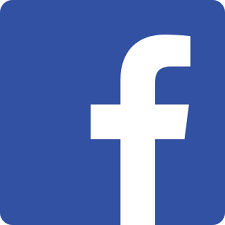 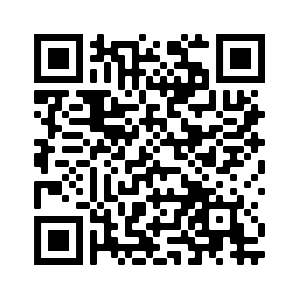 Ставьте лайки на Facebook! @Nativityoftheholyvirginorthodoxchurchmenlopark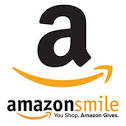 Поддержите нас с помощью Amazon Smile: ищите“The Nativity Of The Holy Virgin Russian Orthodox Greek Catholic Church”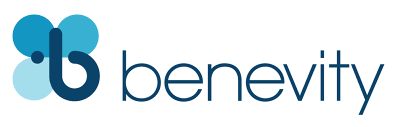 Ваша компания УДВОИТ каждое пожертвование при использовании Benevity!25th Week After Pentecost ––Entrance into the Temple of the Most Holy Theotokos –– Tone 8Tone 8 Troparion  (Resurrection)Thou didst come down from on high, Merciful Saviour, and accept burial for three days, that Thou mightest free us from our passions. O Lord, our Life and Resurrection, glory to Thee.Tone 4  Troparion  (Feast)Today is the prelude of the good will of God, / of the preaching of the salvation of mankind. / The Virgin appears in the temple of God, / in anticipation proclaiming Christ to all. / Let us rejoice / and sing to her: / "Rejoice, O Fulfillment of the Creator's dispensation."Tone 8 Kontakion  (Resurrection)Having risen from the tomb, Thou didst raise the dead and resurrect Adam, and Eve dances with joy at Thy Resurrection. And all the ends of the earth keep festival at Thy Rising from the dead, O Most Merciful One.Kontakion — Tone 4 (Feast)The most pure Temple of the Savior; / the precious Chamber and Virgin; / the sacred Treasure of the glory of God, / is presented today to the house of the Lord. / She brings with her the grace of the Spirit, / therefore, the angels of God praise her: / “Truly this woman is the abode of heaven.”Ephesians 4:1-6 (Epistle)1 I, therefore, the prisoner of the Lord, beseech you to walk worthy of the calling with which you were called, 2 with all lowliness and gentleness, with longsuffering, bearing with one another in love, 3 endeavoring to keep the unity of the Spirit in the bond of peace. 4 There is one body and one Spirit, just as you were called in one hope of your calling; 5 one Lord, one faith, one baptism; 6 one God and Father of all, who is above all, and through all, and in you all.Hebrews 9:1-7 (Epistle, Theotokos)1 Then indeed, even the first covenant had ordinances of divine service and the earthly sanctuary. 2 For a tabernacle was prepared: the first part, in which was the lampstand, the table, and the showbread, which is called the sanctuary; 3 and behind the second veil, the part of the tabernacle which is called the Holiest of All, 4 which had the golden censer and the ark of the covenant overlaid on all sides with gold, in which were the golden pot that had the manna, Aaron’s rod that budded, and the tablets of the covenant; 5 and above it were the cherubim of glory overshadowing the mercy seat. Of these things we cannot now speak in detail. 6 Now when these things had been thus prepared, the priests always went into the first part of the tabernacle, performing the services. 7 But into the second part the high priest went alone once a year, not without blood, which he offered for himself and for the people’s sins committed in ignorance;Luke 12:16-21 (Gospel)16 Then He spoke a parable to them, saying: “The ground of a certain rich man yielded plentifully. 17 And he thought within himself, saying, ‘What shall I do, since I have no room to store my crops?’ 18 So he said, ‘I will do this: I will pull down my barns and build greater, and there I will store all my crops and my goods. 19 ‘And I will say to my soul, “Soul, you have many goods laid up for many years; take your ease; eat, drink, and be merry.”’ 20 But God said to him, ‘Fool! This night your soul will be required of you; then whose will those things be which you have provided?’ 21 So is he who lays up treasure for himself, and is not rich toward God.”Luke 10:38-42; 11:27-28 (Gospel, Theotokos)38 Now it happened as they went that He entered a certain village; and a certain woman named Martha welcomed Him into her house. 39 And she had a sister called Mary, who also sat at Jesus’ feet and heard His word. 40 But Martha was distracted with much serving, and she approached Him and said, “Lord, do You not care that my sister has left me to serve alone? Therefore tell her to help me.” 41 And Jesus answered and said to her, “Martha, Martha, you are worried and troubled about many things. 42 But one thing is needed, and Mary has chosen that good part, which will not be taken away from her.” 27 And it happened, as He spoke these things, that a certain woman from the crowd raised her voice and said to Him, “Blessed is the womb that bore You, and the breasts which nursed You!” 28 But He said, “More than that, blessed are those who hear the word of God and keep it!”On the Feast of the Entrance – from OCA.org:. According to Holy Tradition, the Entry of the Most Holy Theotokos into the Temple took place in the following manner. The parents of the Virgin Mary, Saints Joachim and Anna, praying for an end to their childlessness, vowed that if a child were born to them, they would dedicate it to the service of God.When the Most Holy Virgin reached the age of three, the holy parents decided to fulfill their vow. They gathered together their relatives and acquaintances, and dressed the All-Pure Virgin in Her finest clothes. Singing sacred songs and with lighted candles in their hands, virgins escorted Her to the Temple (Ps. 44/45:14-15). There the High Priest and several priests met the handmaiden of God. In the Temple, fifteen high steps led to the sanctuary, which only the priests and High Priest could enter. (Because they recited a Psalm on each step, Psalms 119/120-133/134 are called “Psalms of Ascent.”) The child Mary, so it seemed, could not make it up this stairway. But just as they placed Her on the first step, strengthened by the power of God, She quickly went up the remaining steps and ascended to the highest one. Then the High Priest, through inspiration from above, led the Most Holy Virgin into the Holy of Holies, where only the High Priest entered once a year to offer a purifying sacrifice of blood. Therefore, all those present in the Temple were astonished at this most unusual occurrence.After entrusting their child to the Heavenly Father, Joachim and Anna returned home. The All-Holy Virgin remained in the quarters for virgins near the Temple. According to the testimony of Holy Scripture (Exodus 38; 1 Kings 1: 28; Luke 2: 37), and also the historian Josephus Flavius, there were many living quarters around the Temple, in which those who were dedicated to the service of God dwelt. The earthly life of the Most Holy Theotokos from Her infancy until She was taken up to Heaven is shrouded in deep mystery. Her life at the Jerusalem Temple was also a secret. “If anyone were to ask me,” said Saint Jerome, “how the Most Holy Virgin spent the time of Her youth, I would answer that that is known to God Himself and the Archangel Gabriel, Her constant guardian.”But there are accounts in Church Tradition, that during the All-Pure Virgin’s stay at the Temple, She grew up in a community of pious virgins, diligently read the Holy Scripture, occupied Herself with handicrafts, prayed constantly, and grew in love for God. From ancient times, the Church has celebrated the Feast of the Entry of the Most Holy Theotokos into the Temple. Indications that the Feast was observed in the first centuries of Christianity are found in the traditions of Palestinian Christians, which say that the holy Empress Helen (May 21) built a church in honor of the Entry of the Most Holy Theotokos into the Temple.Saint Gregory of Nyssa, in the fourth century, also mentions this Feast. In the eighth century Saints Germanus and Tarasius, Patriarchs of Constantinople, delivered sermons on the Feast of the Entry. The Feast of the Entry of the Most Holy Theotokos into the Temple foretells God’s blessing for the human race, the preaching of salvation, the promise of the coming of Christ.Announcements:Thank you to all who helped at our Bazaar!All are invited to coffee hour in the church hall after the service. There will be “Questions and Answers” afterward.Our Sister Parish of St Nicholas in San Anselmo celebrates its altar feast on Tuesday. All are invited to Festal Vigil at 7 PM on Monday and Liturgy at 9:30 AM on Tuesday (Archbishop Benjamin will serve).The Church commemorates the Great Martyr Katherine on Wednesday December 7th. Vespers will be served here at 6 PM on Tuesday, and Liturgy at 9 AM on Wednesday.On Friday all teenagers are invited to a dinner and conversation at 6 PM.We will have our usual weekend schedule here with Church School on Sunday after lunch.Please pray for the servants of God: Archbishop BENJAMIN, Archpriest Anthony, Matushka Ioanna, Matushka Xenia, Nina, Elizaveta Matfeevna, Michael (Sinkewitsch), Eroeda (Luck), Anisia (Knyazik), Zoya, Philip, Galina, George (Voronin), Jekaterina, Thomas (Dunlop). For Those Traveling: Kapitolina. For Those in Ukraine: Soldiers Alexei, Alexander, Andrei, Artem; Nadezhda, Alexander, Lidia, Lubov, Natalia, Alexander, Oksana, Maria, Valery, Nikolai, Alexandra, Eugenia, Natalia, Galina, Olga, Paul, Tatiana, Eugene, Dimitry, Svetlana, Ludmila, Valery, Nadezhda, Alexander, Julia, Maxim, Olga, Vasily, Anna, Alexei, Lubov, Valentin, Lubov, Anatoly, Eugene, Ksenia, Alexei, Ekaterina, Artem, Victoria, the child Yaroslav, Dmitry, Ioanna, Vyacheslav, Igor, Eugenia, Photini, Tamara, Nina, Valentina, Alexander, Lubov, Vyacheslav, Vyacheslav, Katerina, Zhanna, Andrei, Igor, Victor.STAY CONNECTEDsupport our parishLike us on Facebook! @NativityoftheholyvirginorthodoxchurchmenloparkSupport us by using Amazon Smile: search“The Nativity Of The Holy Virgin Russian Orthodox Greek Catholic Church”DOUBLE the impact of your donation through workplace donation matching with Benevity!